Bristol Penguin Olympic Swimming Club - Returning to Training Agreement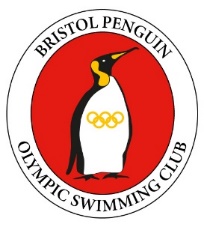 Please note: your child will not be allowed to return to training until you have completed this form and returned it to elliebourdeaux@gmail.comI have taken advice from the processional medical advisor named above who considers my child fit to return to training at Bristol Penguin Olympic Swimming Club. I give my consent to Bristol Penguin Olympic Swimming Club’s coaches/teachers starting a rehabilitation programme of training and will adhere to the advice given by the coaches/teachers. SIGNED: ……………….……………….……………….…………… (Parent/Carer)  Date ……………………………………….SIGNED: ………………………………………………………….…………(Athlete)  Date……………………………………………..Data Protection: This data will be held electronically, on a spreadsheet accessible to the welfare officer. Some of this information will be shared with relevant coaches and other club officials where necessary. Athlete NameDate of BirthName of parent/carerName of doctorContact details of doctorFull details of illness/injury and treatment given Date of illness/injuryPlace of treatmentDetails of rehabilitation advised by doctor Date of clearance by doctor to return to training Date of clearance by doctor to compete Proposed date of return to training/competition Squad